VETERANS OF FOREIGN WARS BLAZING STAR POST #157417 CANNON AVENUESTATEN ISLAND, NY 10314Website.  http://blazingstarvfwpost1574.org/wpSeptember 2020Calendar EventsOn 2 September at 1300 we will have our September meeting.  The post will NOT be open as Paul Dietrich will be on quarantine for 14 days.  All members should either log in with their computers to the website to participate in the meeting or call in at the phone number listed to participate.  In either case please mute your phone or mike so as to prevent feedback interference.  Take the opportunity to either log in or call in so we know that you are ok.Join the meeting from your computer or tablet by logging on to https://global.gotomeeting.com/join/493930485.You can also dial in using your phone.  1-872-240-3212, Access Code 493-930-485 Modified Meeting Order of Business for On-Line MeetingsOpening (5 Minutes)Pledge of AllegiancePrayerRoll Call of OfficersNew MembersQuartermaster Report (5 Minutes)Service Officer Report (5 Minutes)Comrade in Distress (5 Minutes)Unfinished Business (5 Minutes)New Business (5 Minutes)Good of the Order (5 Minutes)Closing (5 Minutes)PrayerNext MeetingMembershipREMINDER >>>>>>>>>>>>>>>>>>>>>>MEMBER CONTACT INFORMATION<<<<<<<<<<<<<<<<<<<<REMINDERIF ANY OF YOUR CONTACT INFORMATION (ADDRESS, PHONE NUMBER, EMAIL ADDRESS) CHANGES, PLEASE NOTIFY US AS SOON AS POSSIBLE IN ORDER TO MAINTAIN COMMUNICATIONS FOR MEETINGS AND IMPORTANCE ANNOUNCEMENTS.REMINDER >>>>>>>>>>>>>>>>>>>>>>MEMBER CONTACT INFORMATION<<<<<<<<<<<<<<<<<<<<REMINDER1.   Post member Adam Scher was promoted 17 August 2020 in a ceremony at the White House to the rank of Lieutenant Colonel USA.  Adam, a White House Fellow who has been serving as Special Assistant to the Program Associate Director for National Security Programs, will be promoted to Lieutenant Colonel in the U.S. Army. He is a 2004 graduate of the U.S. Military Academy at West Point. Adam was born and raised in New York City. As an Infantry Officer, he has led soldiers in combat in Afghanistan and Iraq, serving in the 101st Airborne Division, the 82nd Airborne Division, and in Germany. Adam previously served as an Assistant Professor and Debate Coach in the Department of Social Sciences at West Point, where he taught courses on American government. Following the Fellowship, Adam will leverage the lessons learned at OMB to support the Army budget office.  Congratulations, Adam!!!2.  Consider Life Membership.  You save money over the long run and eliminate the need to renew yearly.  Below are the membership rates for Life membership and Installment Plan Life Membership.    Age on 31 Dec             Payment in Full             Installment Plan Option                             
                                            Total:                   Initial Fee:        11 payments of: Through Age 30                 $425.00                $45.00                $38.64   31-40                                  $410.00                $45.00                $37.27   41-50                                  $375.00                $45.00                $34.09   51-60                                  $335.00                $45.00                $30.45   61-70                                  $290.00                $45.00                $26.36   71-80                                  $225.00                $45.00                $20.45   81 and over                        $170.00                $45.00                $15.45  3.  Dues Renewal Reminder:Long, Derek expired 4/30/2020Rabold, Bruce C. current until 8/31/2020Lawrence, Jay R. current until 9/30/2020Karnbach, Lawrence R. current until 10/31/2020Service Officer1.  Veterans are encouraged to enroll in the VA health care so they are on record should they ever need it.  No cost to apply.  Apply on line at www.va.gov/healtheligibility/vfw or call 1-877-222-8387.2.  DD Form 214 website. http://vetrecs.archives.gov.  For assistance, contact post service officer, Doug Encarnacion.   3.  Online Health Care Application.  www.vets.gov.  or call 877-222-VETS (8387). 4.  Veterans Representative on Staten Island.  Monique L. Rada Engagement and Community Services CoordinatorNYC Department of Veterans’ Services 1 Centre Street, Suite 2208 New York, NY 10007 917-628-8487 mrada@veterans.nyc.gov5.  John Bartow, Assistant VSO, Veterans of Foreign Wars 518-626-5687.6.  A VBA Representative at the Staten Island Vet Center every Wednesday.  There are no walk-ins everyone must call (718)816-4499 to set up an appointment.    All services are free.  Samuel B. Cottes, Jr., Veterans Outreach Specialist, Staten Island Veterans Center, US Department of Veterans Affairs; Readjustment Counseling Services, 60 Bay Street, Staten Island, NY 10301 Tel: (718) 816-4499 x 7747     Cell: (929) 359-2449     Fax: (718) 816-6899Employment and Education1.  Looking for a job? Need quality employees? USE VETJOBS!  www.vetjobs.comBottom of FormGeneral1.  Staten Island University Hospital's Military Appreciation Program.  This program entitles active duty members and veterans free parking 12 times per year at the SIUH parking lot.  Go to the Security Office with proof of military/veteran status.  You will be given 12 parking stamps.  Place them on parking ticket and no fee.2.  Free parking for veterans at Richmond County Medical Center.  Veterans can park for free in the visitors parking lot where tokens are required.  Stop at the main reception desk or security post, show proof you are a veteran (driver’s license with vet on it, retired ID card, VA card or similar) and they will give you a free token for the parking lot.  Get it on the way in as the reception/info desk is not manned all night.  Use the token to exit the lot.  Saves you $4 per visit.3.  The Defense POW/MIA Office announced the identification of remains and return home of the following personnel:  USMCR Pfc. Frank L. Athon, Jr., 29, Co A, 1st Bn, 6th Marine Regt, 2nd Marine Division, Tarawa, Nov. 22, 1943. USMC Sgt. George R. Reeser, 25, Co A, 1st Bn, 6th Marine Regt, 2nd Marine Division, Tarawa, Nov. 22, 1943. USMCR Pfc. Charles D. Miller, 19, Co A, 1st Bn, 6th Marine Regt, 2nd Marine Division, Tarawa, Nov. 22, 1943. Army Sgt. James N. Stryker, 20, Co L, 3rd Bn, 23rd Inf Regt, 2nd Inf Division, Han’gye, South Korea, May 18, 1951.Army Air Forces Staff Sgt. Charles G. McMackin, 26, 44th Bomb Group (Heavy), Ploiesti, Aug. 1, 1943.Army Sgt. John E. Hurlburt, 26, 105th Infantry Regt, 27th Inf Division, Saipan, July 7, 1944.4.  The Defense POW/MIA Accounting Agency is seeking the public’s help to find and encourage more MIA families to donate a DNA sample to help speed the identification process of recovered remains. Each military service and the State Department has a service casualty office that can explain how to donate.5.  Staten Island Community TV:  Veterans TV Shows are available 24 hours a day via Youtube.  To view, google "Youtube, Ed Salek, In Honor of" or go to Youtube.com and search for Ed Salek, In Honor of.  Items of Interest2nd Stryker Cavalry Regiment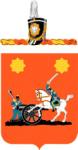 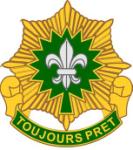 LINEAGE AND HONORSConstituted 23 May 1836 in the Regular Army as Second Regiment of Dragoons and organized with Headquarters at Jefferson Barracks, Missouri. Redesignated 5 March 1843 as Second Regiment of Riflemen and concurrently dismounted. Remounted and redesignated 4 April 1844 as Second Regiment of Dragoons. Redesignated 3 August 1861 as Second Cavalry. Assigned 15 August 1927 – 15 July 1942 to the 2d Cavalry Division. Inactivated 15 July 1942 at Fort Riley, Kansas; personnel and equipment transferred to the 2d Armored Regiment.  Redesignated and activated 15 January 1943 as the 2d Cavalry, Mechanized at Fort Jackson, South Carolina. Regiment broken up 22 December 1943 and its elements reorganized and redesignated as Headquarters and Headquarters Troop, 2d Cavalry Group, Mechanized, and the 2d and 42d Cavalry Reconnaissance Squadrons, Mechanized. Above units converted and redesignated 1 May 1946 as Headquarters and Headquarters Troop, 2d Constabulary Regiment and the 2d and 42d Constabulary Squadrons respectively. Headquarters and Headquarters Troop, 2d Constabulary Regiment reorganized and redesignated 2 February 1948 as Headquarters, Headquarters and Service Troop, 2d Constabulary Regiment.Above units converted and redesignated by elements 16 November 1948 as elements of the 2d Armored Cavalry (Headquarters, Headquarters and Service Troop, 2d Constabulary Regiment as Headquarters and Headquarters Troop, 2d Armored Cavalry). 2d, 776th, and 19th Tank Battalions consolidated 8 January 1951 with the 2d Armored Cavalry. (Battalions and Companies redesignated 23 May 1960 as squadrons and troops, respectively) Redesignated 1 July 1992 as 2d Armored Cavalry (Light), restructured from men and equipment of 199th Light Infantry Brigade. 1st Squadron from 1-33 Armor; 2nd Squadron from 3-47 Infantry; 3rd Squadron from 2-1 Infantry. 4-17 Cavalry Squadron redesignated 4-2ACR(L) 15 January 1994. Relieved from attachment to XVIII Airborne Corps April 2005. 4th Squadron deactivated, men and equipment transferred to 4th Bde, 10th Mountain Division. Regiment reflagged June 2006. 2CR redesignated 4/2 SBCT. Simultaneously 1-25 Infantry redesignated 2SCR.CAMPAIGN PARTICIPATION CREDITDECORATIONSPresidential Unit Citation (Army), Streamer embroidered BASTOGNE (2d Tank Battalion cited; WD GO 17, 1945) Presidential Unit Citation (Army) Operation Iraqi Freedom from 6 April 2003 to 15 June 2004 Valorous Unit Award, Streamer embroidered IRAQ. Belgian Croix de Guerre 1940 with Palm, Streamer embroidered BASTOGNE; cited in the order of the Day of the Belgian Army for action at BASTOGNE (2d Tank Battalion cited; DA GO 43, 1950 and DA GO 27, 1950) Headquarters Troop, 1st Squadron, and Troops A, B, and C each additionally entitled to: Philippine Presidential Unit Citation, Streamer embroidered 17 October 1944 to 4 July 1945 (776th Amphibious Tank Battalion cited; DA GO 47, 1950) 1st Squadron additionally entitled to: Army Superior Unit Award, Haiti from 1 January 1995 - 22July 1996 (DA GO 15, 1997 & 25 dated 8 June 2001) 2d Squadron additionally entitled to: Army Superior Unit Award, Haiti from 20 August 1997 to 21 October 1997 (DA GO 15, 1997 & 25 dated 8 June 2001) Presidential Unit Citation (Army) Operation Iraqi Freedom from 30 March to 1 May, 2003 3d Squadron additionally entitled to: Army Superior Unit Award, Haiti from 20 August 1997 to 21 October 1997 (DA GO 15, 1997 & 25 dated 8 June 2001) Army Superior Unit Award - Bosnia 1997 (20 Aug 97 To 21 Oct 97, DAGO 2001 - 25) Headquarters and Headquarters Troop, Troop E, Troop F, Troop G, 2d Squadron, 2d Armored Cavalry Headquarters And Headquarters Troop, Troop I, Troop K, Troop L, 3d Squadron, 2d Armored CavalryNotable Former Member:  Lieutenant Colonel Adam A. ScherBLAZING STAR POST 1574 CONTACT NUMBERSAl Porto, Commander - 718-578-1242, albert.porto38@gmail.comPaul Dietrich, Quartermaster - 718-698-5269, paul@the-dietrichs.comWilliam Alcock, Adjutant - 718-698-1923DateEvent Location TimeRemarks2 September 2020Blazing Star Post MeetingGold Star Post1300Wednesday7 October 2020Blazing Star Post MeetingGold Star Post1300Wednesday4 November 2020Blazing Star Post MeetingGold Star Post1300Wednesday2 December 2020Blazing Star Post MeetingGold Star Post1300WednesdayArmy: 800-892-2490Navy: 800-443-9298State Department: 202-485-6106Marine Corps: 800-847-1597Air Force: 800-531-5501MEXICAN WARPalo Alto Resaca De La Palma Monterey Buena Vista Vera Cruz Cerro Gordo Contreras Churubusco Molino Del Ray Chapultepec Nuevo Leon Tamaulipas 1846 Texas 1846 Vera Cruz 1847INDIAN WARS SeminolesLittle Big Horn Nez Perce Bannock Cheyenne New Mexico 1852 New Mexico 1854 Wyoming 1866 Wyoming 1867 Kansas 1869 Montana 1870 Montana 1872 Montana 1879 Montana 1880SOUTHWEST ASIA Defense of Saudi Arabia Liberation of KuwaitCIVIL WAR Peninsula Manassas Antietam Fredericksburg Chancellorsville Gettysburg Wilderness Spotsylvania Cold Harbor Petersburg Shenandoah Virginia 1863 Virginia 1864 Maryland 1863 WAR WITH SPAIN Santiago WORLD WAR I Aisne-Marne St. Mihiel Meuse-Argonne WORLD WAR II Normandy Northern France Rhineland Ardennes-Alsace Central Europe Leyte (with Arrowhead) Ryukyus